                   Совет народных депутатов Осиковского сельского поселенияКантемировского муниципального района Воронежской областиРЕШЕНИЕот  18.09.2017 года    № 92                                                                     с. Осиковка «О принятии программыкомплексного развития транспортной инфраструктурыОсиковского сельского поселения Кантемировскогомуниципального района Воронежской областина 2017-2027 годы»В соответствии с Федеральным законом от 29.12.2014 № 456-ФЗ «О внесении изменений в Градостроительный кодекс Российской Федерации и отдельные законодательные  акты  Российской   Федерации»,  Федеральным законом от 06.10.2003 №131-ФЗ «Об общих принципах организации местного самоуправления в Российской Федерации»,  постановлением Правительства РФ от 25.12.2015 № 1440 «Об утверждении требований к программам комплексного развития транспортной инфраструктуры поселений, городских округов», Уставом Осиковского  сельского поселения, Генеральным планом Осиковского  сельского поселения Совет народных депутатов Осиковского  сельского поселения р е ш и л:        1. Принять «Программу комплексного развития транспортной инфраструктуры Осиковского  сельского поселения Кантемировского муниципального района Воронежской области на 2017-2027 годы» согласно приложению №1.2. Решение вступает в силу со дня подписания.Глава  Осиковского сельского  поселения                             В.Д.ГерманПРИЛОЖЕНИЕ К решению Совета народных депутатов Осиковского  сельского поселенияот  18.09.2017 года  № 90ПРОГРАММАКомплексного развития транспортной инфраструктурыОсиковского  сельского поселения Кантемировскогомуниципального района Воронежской области»Паспорт ПрограммыОбщие положенияПрограмма комплексного развития транспортной инфраструктуры Осиковского  сельского поселения - документ, устанавливающий перечень мероприятий по проектированию, строительству, реконструкции объектов транспортной инфраструктуры местного значения Осиковского  сельского поселения, который предусмотрен также государственными и муниципальными программами, стратегией социально-экономического развития муниципального образования и планом мероприятий по реализации стратегии социально-экономического развития муниципального образования, планом и программой комплексного социально-экономического развития муниципального образования, инвестиционными программами субъектов естественных монополий в области транспорта.Программа комплексного развития транспортной инфраструктуры Осиковского  сельского  поселения разрабатывается и утверждается органами местного самоуправления Осиковского  сельского поселения на основании утвержденного в порядке, установленном Градостроительным Кодексом РФ, генерального плана поселения.Реализация программы должна обеспечивать сбалансированное, перспективное развитие транспортной инфраструктуры Осиковского  сельского поселения в соответствии с потребностями в строительстве, реконструкции объектов транспортной инфраструктуры местного значения.Обеспечение надежного и устойчивого обслуживания жителей Осиковского  сельского поселения транспортными услугами, снижение износа объектов транспортной инфраструктуры - одна из главных проблем, решение которой необходимо для повышения качества жизни жителей и обеспечения устойчивого развития Осиковского  сельского поселения.Решение проблемы носит комплексный характер, а реализация мероприятий по улучшению качества транспортной инфраструктуры возможна только при взаимодействии органов власти всех уровней, а также концентрации финансовых, технических и научных ресурсов.Система основных мероприятий Программы определяет приоритетные направления в сфере дорожного хозяйства на территории Осиковского  сельского поселения и предполагает реализацию следующих мероприятий:- проектирование- строительство- реконструкция- капитальный ремонт и ремонт объектов транспортной инфраструктурыМероприятия по проектированию автомобильных дорог общего пользования местного значения.Мероприятия по строительству автомобильных дорог общего пользования местного значения, в том числе к ближайшим общественно значимым  объектам сельских населенных пунктов, а также к объектам производства и переработки сельскохозяйственной продукции.Мероприятия по реконструкции автомобильных дорог общего пользования местного значения и искусственных сооружений на них.Реализация мероприятий позволит сохранить протяженность участков автомобильных дорог общего пользования местного значения, на которых показатели их транспортно-эксплуатационного состояния соответствуют требованиям стандартов к эксплуатационным показателям автомобильных дорог.Мероприятия по капитальному ремонту и ремонту автомобильных дорог общего пользования местного значения и искусственных сооружений на них.Реализация мероприятий позволит сохранить протяженность участков автомобильных дорог общего пользования местного значения, на которых показатели их транспортно-эксплуатационного состояния соответствуют категории дороги.В ходе реализации Программы содержание мероприятий и их ресурсы обеспечения могут быть скорректированы в случае существенно изменившихся условий.Администрация поселения ежегодно с учетом выделяемых финансовых средств на реализацию Программы готовит предложения по корректировке целевых показателей, затрат по мероприятиям Программы, механизма ее реализации, состава участников Программы и вносит необходимые изменения в Программу.Программа комплексного развития транспортной инфраструктуры Осиковского  сельского поселения на 2017-2029 годы подготовлена на основании:		- Градостроительного кодекса РФ от 29.12.2004 №190 – ФЗ;		- Федерального закона от 29.12.2014года №456 - ФЗ «О внесении изменений в Градостроительный кодекс РФ и отдельные законные акты РФ»;		- Федерального закона от 06.10.2003 года № 131-ФЗ «Об общих принципах организации местного самоуправления в Российской Федерации»;	- Федерального закона от 08.11.2007 № 257-ФЗ «Об автомобильных дорогах и о дорожной деятельности в Российской Федерации и о внесении изменений в отдельные законодательные акты Российской Федерации»;	- постановления Правительства Российской Федерации от 25.12.2015 №1440 «Об утверждении требований к программам комплексного развития транспортной инфраструктуры поселений, городских округов»;		- Генерального плана Осиковского  сельского поселения.		Таким образом, Программа является инструментом реализации приоритетных направлений развития Осиковского  сельского поселения на долгосрочную перспективу, ориентирована на устойчивое развитие поселения и соответствует государственной политике реформирования транспортной системы Российской Федерации.Характеристика существующего состояния транспортной инфраструктуры Осиковского  сельского поселенияПоложение Осиковского  сельского поселенияв структуре пространственной организации Воронежской областиОсновными факторами, определяющими направления разработки Программы, являются:	- тенденции социально-экономического развития поселения, характеризующиеся незначительным повышением численности населения, развитием рынка жилья;состояние существующей системы транспортной инфраструктуры.Осиковское  сельское поселение входит в состав Кантемировского муниципального района Воронежской области и расположено на юго-западе Кантемировского муниципального района. Административным центром поселения является с. Осиковка. . Осиковское сельское поселение располагается на юге Кантемировского района и граничит с Титаревским, Зайцевским сельскими поселениями, Богучарским районом Воронежской области и Ростовской областью.  Расстояние до районного центра р.п. Кантемировка-45 км,до областного г. Воронеж -320км.Численность населения составляет  867 человек. В состав поселения  входит один населенный пункт - село Осиковка. Площадь поселения составляет 17.0 тыс.га. 		Современная планировочная ситуация Осиковского  сельского поселения сформировалась на основе ряда факторов: - географического положения поселения;- природных условий и ресурсов;- хозяйственной деятельности;- исторически сложившейся системы расселения.Система расселения сформирована двумя планировочными осями.Первая из которых – региональная трасса Кантемировка – Ивановка, на которой расположен административный центр существующего поселения – село Осиковка.Вторая - природная планировочная ось – дороги местного значения в пределах жилых зон территории сельского поселения.Главными улицами   поселения принимаются: с.Осиковка: ул. Центральная, ул.Моложежная, ул.Советская, п.Кузнецовский: ул. Центральная, ул.Моложежная, с.Викторовка: ул.Народная, с.Андрюшевка: ул.мира, с.Ивановка: ул.Мира, п.Коваленковский: ул.Мира, х.Криничный: ул.Садовая: х.Сергеевка: ул.Садовая, в пределах которых сформирована основная часть общественно-деловой застройки. Улицы поселения не имеют асфальтового покрытия.Население сконцентрировано вдоль  дорог  местного значения.Карта Кантемировского муниципального района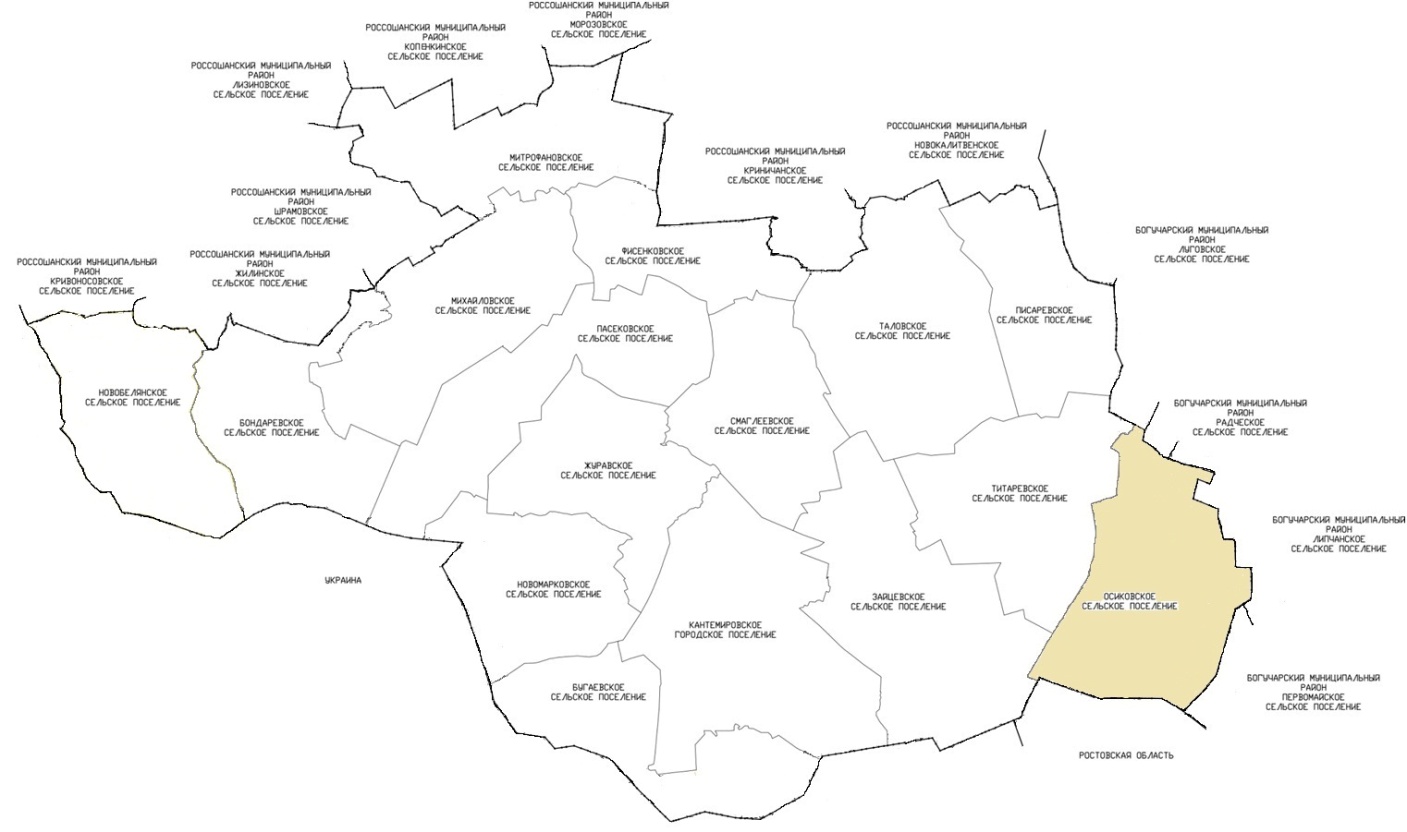 Социально-экономическая характеристика Осиковского  сельского поселения Кантемировского района Воронежской области		Одним из показателей экономического развития Осиковского  сельского поселения  является численность его населения. Изменение численности населения служит индикатором уровня жизни поселения, привлекательности территории для проживания, осуществления деятельности.	Численность населения Осиковского  сельского поселения по состоянию на 01.01.2017 года составила  876 человек. 2.3. 	Характеристика функционирования и показатели работы транспортной инфраструктуры по видам транспорта, имеющегося на территории Осиковского  сельского поселения		Развитие транспортной системы Осиковского  сельского поселения является необходимым условием улучшения качества жизни жителей в поселении.		Транспортная инфраструктура Осиковского  сельского поселения является составляющей инфраструктуры Кантемировского района 	Воронежской  области, что обеспечивает конституционные гарантии граждан на свободу передвижения и делает возможным свободное перемещение товаров и услуг.		Наличием и состоянием сети автомобильных дорог определяется территориальная целостность и единство экономического пространства. Недооценка проблемы несоответствия состояния дорог и инфраструктуры местного значения социально-экономическим потребностям общества является одной из причин экономических трудностей и негативных социальных процессов.		Транспортную инфраструктуру поселения образуют линии, сооружения и устройства внешнего транспорта. Основными структурными элементами транспортной инфраструктуры поселения являются: сеть улиц и дорог и сопряженная с ней сеть пассажирского транспорта.		Внешние транспортно-экономические связи Осиковского  сельского поселения с другими населенными пунктами осуществляются одним видом транспорта: автомобильным.		Железнодорожный транспорт - на территории Осиковского  сельского поселения отсутствует.           Водные  перевозки не осуществляются.		Воздушные перевозки не осуществляются.Характеристика сети дорог Осиковского  сельского поселенияАвтомобильные дороги являются важнейшей составной частью транспортной инфраструктуры Осиковского  сельского поселения. Они связывают территорию поселения с соседними территориями, сельское  поселение с районным центром, обеспечивают жизнедеятельность  населенного пункта, во многом определяют возможности развития поселения, по ним осуществляются автомобильные перевозки грузов и пассажиров. От уровня развития сети автомобильных дорог во многом зависит решение задач достижения устойчивого экономического роста поселения, повышения конкурентоспособности местных производителей и улучшения качества жизни населения.Улично - дорожная сеть Осиковского  сельского поселения достаточно развита. Основными транспортными осями Осиковского  сельского поселения являются магистральные улицы  поселения. К ним относятся: улица Мира, улица Юбилейная, улица Пограничная ,улица Донецкая.Кроме сети улиц поселения  существует трасса регионального значения. Магистральные улицы районного значения предусматривают пропуск смешанных видов транспорта, включая общественный. К магистральным улицам районного значения относится  улица Юбилейная..В дополнение к вышеперечисленным магистральным улицам существует сеть улиц и проездов местного значения, обеспечивающая связи жилых групп, домов, предприятий с магистралями поселения и района.Перечень автомобильных дорог общего пользования местного значения в границах поселенияПеречень автомобильных  дорог регионального значения, проходящих в границах поселения Схема размещения автомобильных  дорог общего пользования, располагающихся в границах поселения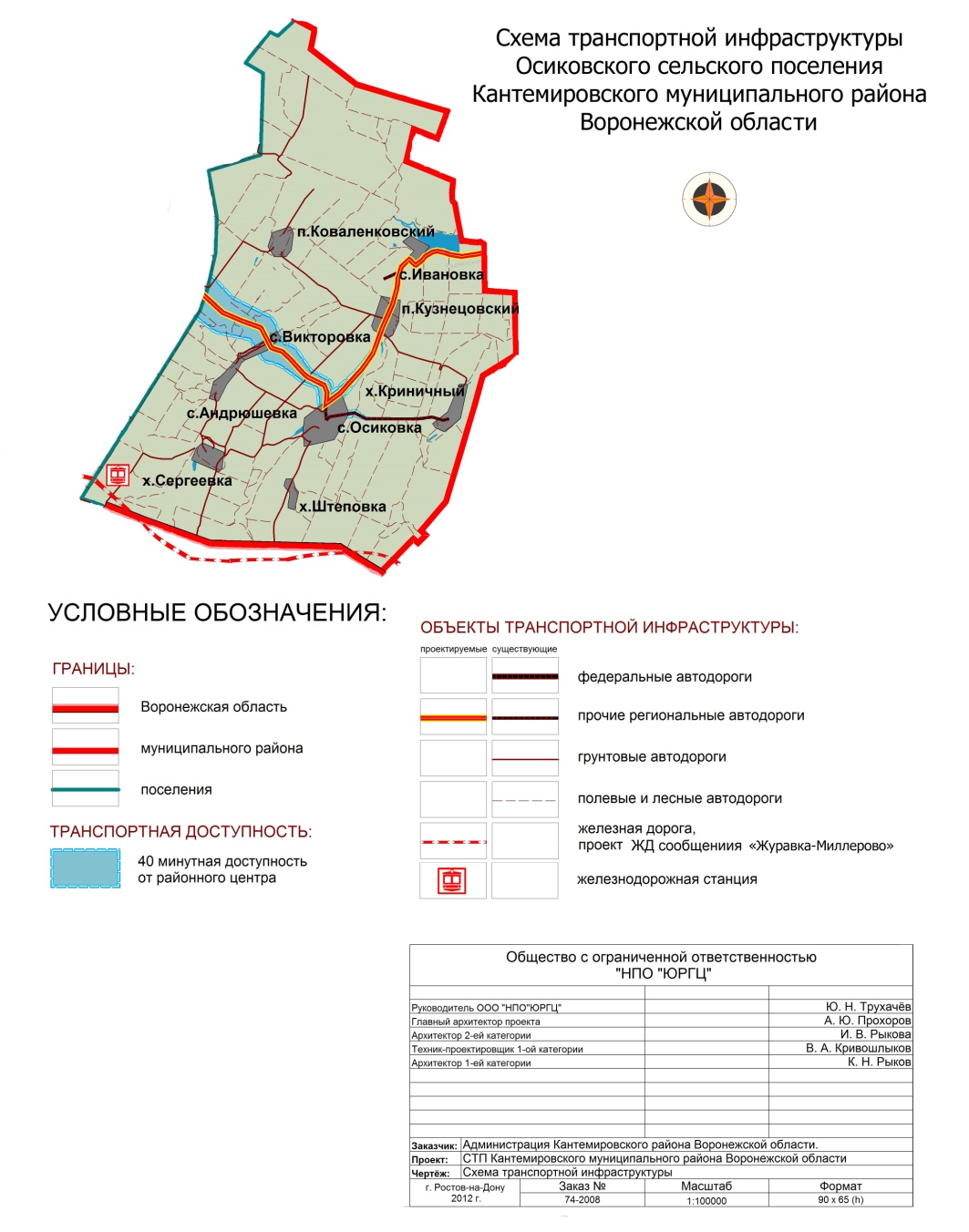  Применение программно-целевого метода в развитии автомобильных дорог общего пользования местного значения Осиковского  сельского поселения позволит системно направлять средства на решение неотложных проблем дорожной отрасли в условиях ограниченных финансовых ресурсов.2.5. Анализ состава парка транспортных средств и уровня автомобилизации Осиковского  сельского поселения, обеспеченность парковками (парковочными местами)Парк транспортных средств преимущественно состоит  из легковых автомобилей, принадлежащих  частным лицам. Детальная  информация видов транспорта отсутствует. За период 2010-2016 годы отмечается рост транспортных средств и рост уровня автомобилизации населения. Хранение транспортных средств осуществляется на придомовых территориях, в частных гаражах. Парковочные места имеются у объектов социальной инфраструктуры и у административных зданий хозяйствующих организаций.Уровень автомобилизации населения на территории Осиковского  сельского поселенияХарактеристика работы транспортных средств общего пользования, включая анализ пассажиропотокаПассажирский транспорт является важнейшим элементом сферы обслуживания населения, без которого невозможно нормальное функционирование общества. Он призван удовлетворять потребности населения в передвижениях, вызванные производственными, бытовыми, культурными связями.Основным и единственным пассажирским транспортом является автобус.На территории Осиковского  сельского поселения автобусное пассажирское сообщение представлено маршрутами Кантемировка – Ивановка.Для доставки детей организован школьный автобус.Характеристика условий  пешеходного и велосипедного движенияДля передвижения  пешеходов тротуары не предусмотрены. Движение переходов производится по обочине дорог. В местах пересечения тротуаров с проезжей частью оборудованы пешеходные переходы. Специализированные  дорожки для велосипедного передвижения по территории поселения не предусмотрены. Движение велосипедистов осуществляется в соответствии с требованиями ПДД по дорогам общего пользования.Характеристика движения грузовых транспортных средств, оценку работы транспортных средств коммунальных и дорожных служб, состояния инфраструктуры для данных транспортных средствТранспортные организации осуществляющие грузовые перевозки присутствуют в виде ООО   ММК «ИнтерАгро», осуществляющих грузовые перевозки сельскохозяйственной продукции.Анализ уровня безопасности  дорожного движенияСитуация, связанная с аварийностью на транспорте, неизменно сохраняет актуальность в связи с несоответствием дорожно-транспортной инфраструктуры потребностям участников дорожного движения, их низкой дисциплиной, недостаточной эффективностью функционирования системы обеспечения  безопасности дорожного движения. Решение проблемы обеспечения  безопасности дорожного движения является одной из важнейших задач. По итогам 2016 года на территории Осиковского  сельского поселения ДТП не зарегистрированы. Для эффективного решения проблем, связанных с дорожно – транспортной аварийностью, непрерывно обеспечивается системный подход к реализации мероприятий  по повышению безопасности дорожного движения.2.10. Оценка уровня негативного воздействия транспортной инфраструктуры на окружающую среду, безопасность и здоровье населенияНаиболее характерными факторами, негативно влияющими на окружающую среду и здоровье человека можно выделить:- загрязнение атмосферы – выброс в воздух дыма и газообразных загрязняющих веществ, приводящих к загрязнению атмосферы, вредному воздействию на здоровье человека;- воздействие шума – примерно 30% населения  России подвергается воздействию шума от автомобильного транспорта с уровнем выше 55 дБ, что приводит к росту сердечно-сосудистых  и эндокринных заболеваний.Учитывая сложившуюся планировочную структуру Осиковского  сельского поселения и характер дорожно-транспортной сети, отсутствие автомобильных дорог с интенсивным движением в районах жилой застройки, можно сделать вывод о сравнительно благополучной экологической ситуации в части воздействия транспортной инфраструктуры на окружающую среду, безопасность и здоровье человека.2.11. Характеристика существующих условий и перспектив развития и размещения транспортной инфраструктуры поселенияНа расчетный срок генерального плана внешние связи Осиковского  сельского поселения будут обеспечиваться, как и в настоящее время, автомобильным транспортом. Согласно документам территориального планирования Воронежской области, строительство новых дорог федерального и регионального значения на территории поселения не предусматривается. Развитие транспортной инфраструктуры предусматривается за счет улучшения качества существующей улично-дорожной сети, ее реконструкции и асфальтизации.Базовыми принципами развития транспортной системы должны стать:Повышение доступности социальных услуг, путем оптимизации системы автодорог и улучшения транспортного сообщения.Стимулирование экономического развития за счет улучшения транспортного положения и инфраструктурной обеспеченности отдельных территорий.Повышение мобильности населения, как фактора экономического развития.Стратегическими приоритетами при разработке конкретных мероприятий являются:Повышение связности автодорожной сети внутри Кантемировского района Воронежской области в тех территориях, где существуют или есть потенциал образования интенсивных социальных связей. Стимулирование появления новых точек роста.Повышение связности районных и межрайонных систем расселения. Достройка отдельных местных дорог с целью связать районы, где есть потенциал интенсификации связей.Модернизация поселенческой  дороги  с целью повышения качества жизни и улучшения доступности объектов социальной сферы.Ожидаемая  эффективность реализации мероприятияРеализация мероприятия позволит обеспечить выполнение основных требований  Федерального закона от 06.10.2003 г. №131-ФЗ «Об общих принципах организации местного самоуправления в Российской Федерации» о приведении внутрипоселковых  дорог в нормативное состояние и передаче их на обслуживание органам местного самоуправления сельского поселения. Приведение дорог в нормативное состояние имеет важное социально-экономическое и хозяйственное значение: возрастут скорость и безопасность движения автотранспорта, сократятся пробеги. Все это даст возможность снизить себестоимость перевозок грузов и пассажиров, обеспечить своевременное оказание медицинской помощи и проведение противопожарных мероприятий. 2.12. Оценка нормативно-правовой базы, необходимой для функционирования и развития транспортной инфраструктуры поселенияОсновными документами, определяющими порядок функционирования и развития  транспортной инфраструктуры  являются:Градостроительный кодекс РФ от 29.12.2004 №190-ФЗ2.Федеральный закон от 06.10.2003 № 131-ФЗ «Об общих принципах организации местного самоуправления в Российской Федерации» 3.Федеральный закон  от 08.11.2007 № 257-ФЗ «Об автомобильных дорогах и о дорожной деятельности в Российской Федерации и о внесении изменений в отдельные законодательные акты Российской Федерации4.Постановление Правительства РФ от 01.10.2015 № 1440 «Об утверждении требований к программам комплексного развития транспортной  инфраструктуры поселений, городских округов»5.Устав Осиковского  сельского поселения	6.Генеральный план  Осиковского   сельского поселенияНормативная правовая база, необходимая для функционирования и развития транспортной инфраструктуры сформирована.3.	Прогноз транспортного спроса, изменения объемов и характера передвижения населения и перевозок грузов на территории Осиковского  сельского поселения3.1. Прогноз социально-экономического и градостроительного  развития городского поселенияПри анализе показателей текущего уровня социально-экономического и градостроительного развития Осиковского  сельского поселения, отмечается следующее:-	транспортная доступность населенных пунктов поселения средняя;-	наличие трудовых ресурсов не позволяет обеспечить потребности населения и расширение производства;-	доходы населения - средние. Средняя заработная плата населения за 2016 год составила 13882 рубля;-	оплата услуг водоснабжения  осуществляется регулярно.Демографический прогнозПредполагается, что установится положительная динамика по увеличению уровня рождаемости и сокращению смертности, рост числа жителей за счет приезжего населения.Экономический прогнозРазвитие Осиковского  сельского поселения по вероятностному сценарию учитывает развитие следующих приоритетных секторов экономики:-	сельского хозяйства;-	инфраструктуры, прежде всего, в сетевых отраслях: ЖКХ, энергетике, дорожной сети, транспорте, телекоммуникациях;-	социальной сферы в рамках реализации Национальных проектов.Устойчивое экономическое развитии Осиковского  сельского поселения, в перспективе, может быть достигнуто за счет развития малого предпринимательства.Мероприятия по направлению развития малого предпринимательства:-	оказание организационной и консультативной помощи начинающим предпринимателям;-	разработка мер по адресной поддержке предпринимателей и малых предприятий;-	снижение уровня административных барьеров;-	формирование конкурентной среды;-	расширение информационно-консультационного поля в сфере предпринимательства.По итоговой характеристике социально-экономического развития поселение можно рассматривать как:-	перспективное для частных инвестиций, что обосновывается небольшим ростом экономики, средним уровнем доходов населения и высокой транспортной доступностью;-	имеющее потенциал социально-экономического развития, способное самостоятельно и с привлечением средств вышестоящих бюджетов обеспечить минимальные стандарты жизни населения, что приведёт в будущем к повышению инвестиционной привлекательности территории.Сохранение многофункционального профиля экономики сельского поселения является основой его устойчивого развития. Одним из важных направлений специализации экономики поселения является сельское хозяйство. В перспективе возрастет доля таких направлений как транспортные услуги и логистика, торговля, социальное обслуживание, малое предпринимательство.Относительно стабильная демографическая ситуация в поселении позволяет сделать вывод, что значительного изменения транспортного спроса, объемов и характера передвижения населения на территории Осиковского  сельского поселения не планируется.Стабильная ситуация с транспортным спросом населения предполагает значительные изменения транспортной инфраструктуры по видам транспорта в Осиковского  сельском поселении в ближайшей перспективе.Воздушные перевозки на территории поселения не осуществляются.Водный транспорт на территории поселения не развит.Автомобильный транспорт - важнейшая составная часть инфраструктуры Осиковского  сельского поселения, удовлетворяющая потребностям всех отраслей экономики и населения в перевозках грузов и пассажиров, перемещающая различные виды продукции между производителями и потребителями, осуществляющий общедоступное транспортное обслуживание населения.Реализация Программы позволит сохранить существующую сеть автомобильных дорог за счет качественного содержания, осуществления контроля за перевозкой грузов, инструментальной диагностике технического состояния автомобильных дорог, повысить качественные характеристики дорожных покрытий и безопасность дорожного движения за счет проведения целевых мероприятий по ремонту, капитальному ремонту, реконструкции автомобильных дорог, применения новых технологий и материалов, разработки и обновлению проектов организации дорожного движения.В результате реализации Программы планируется достигнуть следующие показатели:- протяженность сети автомобильных дорог общего пользования местного значения, км.;- объемы ввода в эксплуатацию после строительства и реконструкции автомобильных дорог общего пользования местного значения, км.;- прирост протяженности сети автомобильных дорог общего пользования местного значения, соответствующих нормативным требованиям к транспортно-эксплуатационным показателям, в результате реконструкции автомобильных дорог, км.;- прирост протяженности сети автомобильных дорог общего пользования местного значения, соответствующих нормативным требованиям к транспортно-эксплуатационным показателям, в результате капитального ремонта и ремонта автомобильных дорог, км.;- общая протяженность автомобильных дорог общего пользования местного значения, соответствующих нормативным требованиям к транспортно-эксплуатационным показателям на 31 декабря отчетного года, км.;- доля протяженности автомобильных дорог общего пользования местного значения, соответствующих нормативным требованиям к транспортно-эксплуатационным показателям на 31 декабря отчетного года, %.Существующие риски по возможности достижения прогнозируемых результатов;-	риск ухудшения социально-экономической ситуации в стране, что выразится в снижении темпов роста экономики и уровня инвестиционной активности, возникновении бюджетного дефицита, сокращения объемов финансирования дорожной отрасли;-	риск превышения фактического уровня инфляции по сравнению с прогнозируемым, ускоренный рост цен на строительные материалы, машины, специализированное оборудование, что может привести к увеличению стоимости дорожных работ, снижению объемов строительства, реконструкции, капитального ремонта, ремонта и содержания автомобильных дорог общего пользования местного значения;-	риск задержки завершения перехода на финансирование работ по содержанию, ремонту и капитальному ремонту автомобильных дорог общего пользования местного значения в соответствии с нормативами денежных затрат, что не позволит в период реализации Программы существенно сократить накопленное в предыдущий период отставание в выполнении ремонтных работ на сети автомобильных дорог общего пользования и достичь запланированных в Программе величин показателей.По прогнозу на долгосрочный период до 2029 года обеспеченность жителей поселения индивидуальными легковыми автомобилями составит:в 2017 году - 292 автомобилей на 1000 жителей, в 2029  году – 310 автомобилей на 1000 жителей.В перспективе возможно ухудшение показателей дорожного движения из-за следующих причин:-	постоянно возрастающая мобильность населения;-	массовое пренебрежение требованиями безопасности дорожного движения со стороны участников движения;-	неудовлетворительное состояние автомобильных дорог;-	недостаточный технический уровень дорожного хозяйства;-	несовершенство технических средств организации дорожного движения.Чтобы не допустить негативного развития ситуации необходимо:-	создание современной системы обеспечения безопасности дорожного движения на автомобильных дорогах общего пользования и улично-дорожной сети населённых пунктов Осиковского  сельского поселения;-	повышение правового сознания и предупреждения опасного поведения среди населения, в том числе среди несовершеннолетних;-	повышение уровня обустройства автомобильных дорог общего пользования - установка средств организации дорожного движения на дорогах (дорожных знаков).Задачами транспортной инфраструктуры в области снижения вредного воздействия транспорта на окружающую среду являются:-	сокращение вредного воздействия транспорта на здоровье человека за счет снижения объемов воздействий, выбросов и сбросов, количества отходов на всех видах транспорта;-	мотивация перехода транспортных средств на экологически чистые виды топлива. Для снижения вредного воздействия транспорта на окружающую среду и возникающих ущербов необходимо:-	уменьшить вредное воздействие транспорта на воздушную и водную среду и на здоровье человека за счет применения экологически безопасных видов транспортных средств;-	стимулировать использование транспортных средств, работающих на альтернативных источниках (нефтяного происхождения) топливно-энергетических ресурсов.Для снижения негативного воздействия транспортно-дорожного комплекса на окружающую среду в условиях увеличения количества автотранспортных средств и повышения интенсивности движения на автомобильных дорогах предусматривается реализация следующих мероприятий:-	разработка и внедрение новых способов содержания, особенно в зимний период, автомобильных дорог общего пользования, позволяющих уменьшить отрицательное влияние противогололедных материалов;-	обустройство автомобильных дорог средствами защиты окружающей среды от вредных воздействий, включая применение искусственных и растительных барьеров вдоль автомагистралей для снижения уровня шумового воздействия и загрязнения прилегающих территорий.Реализация указанных мер будет осуществляться на основе повышения экологических требований к проектированию, строительству, ремонту и содержанию автомобильных дорог.Основной задачей в этой области является сокращение объемов выбросов автотранспортных средств, количества отходов при строительстве, реконструкции, ремонте и содержании автомобильных дорог.Для снижения вредного воздействия автомобильного транспорта на окружающую среду необходимо обеспечить увеличение применения более экономичных автомобилей с более низким расходом моторного топлива.3.2. Прогноз транспортного спроса поселения, объемов и характера передвижения населения и перевозок грузов по видам транспорта, имеющегося на территории поселения	С учетом сложившейся экономической ситуации, изменение характера и объемов передвижения населения и перевозки грузов не ожидается.3.3. Прогноз развития транспортной инфраструктуры по видам транспортаВ период реализации Программы транспортная инфраструктура по видам транспорта не претерпит существенных изменений. Основным видом транспорта останется автомобильный. Транспортная связь с районным, областным центром, между населенными пунктами будет осуществляться общественным транспортом (автобусное сообщение), внутри населенных пунктов личным автотранспортом и посредством пешеходного сообщения. Для целей обслуживания действующих производственных предприятий сохраняется использование грузового транспорта.3.4. Прогноз развития дорожной сети поселенияОсновными направлениями развития дорожной сети поселения в период реализации Программы будет являться сохранение  протяженности автомобильных дорог общего пользования, соответствующей нормативным требованиям за счет ремонта и капитального ремонта, поддержания автомобильных дорог на уровне соответствующем категории дороги, повышения качества и безопасности дорожной сети.3.5. Прогноз уровня автомобилизации, параметров дорожного движенияПри сохранившейся тенденции к увеличению уровня автомобилизации населения к  2029 году ожидается прирост числа автомобилей на 1000 чел. населения до 310 ед. С учетом прогнозируемого увеличения количества транспортных средств в пределах до 310 ед., без изменения пропускной способности автомобильных дорог, предполагается повышение интенсивности движения по основным  направлениям к объектам тяготения.Прогноз изменения уровня автомобилизации и количества автомобилей у населения на территории поселения3.6. Прогноз показателей безопасности дорожного движенияПредполагается незначительный рост аварийности, что связано с увеличением парка автотранспортных средств и неисполнением участниками дорожного движения ПДД.Факторами, влияющими  на снижение аварийности станут обеспечение контроля за выполнением мероприятий по обеспечению безопасности дорожного движения, развитие систем видеофиксации нарушений ПДД, развитие целевой системы воспитания и обучения детей безопасному поведению  на улицах и дорогах, проведение разъяснительной и предупредительно-профилактической работы среди населения по вопросам обеспечения безопасности дорожного движения с использованием СМИ.3.7. Прогноз негативного воздействия транспортной инфраструктуры на окружающую среду и здоровье населенияВ период действия Программы не предполагается изменения центров транспортного тяготения, структуры, маршрутов и объемов грузовых и пассажирских перевозок. Причиной увеличения негативного воздействия на окружающую среду и здоровье населения станет рост автомобилизации населения в совокупности с ростом его  численности в связи с чем усилится загрязнение атмосферы выбросами в воздух дыма и газообразных загрязняющих веществ и увеличение воздействие шума на здоровье человека.4. Принципиальные варианты развития транспортной инфраструктуры и выбор предлагаемого к реализации варианта	Автомобильные дороги  подвержены влиянию природной окружающей  среды, хозяйственной деятельности человека и постоянному воздействию транспортных средств, в результате чего меняется технико-эксплуатационное состояние дорог. Состояние сети дорог определяется своевременностью, полнотой и качеством выполнения работ по содержанию, ремонту, капитальному ремонту и зависит напрямую  от объемов финансирования. В условиях, когда объем инвестиций в дорожном комплексе является явно недостаточным, а рост уровня автомобилизации значительно опережает темпы роста развития дорожной  инфраструктуры  на первый план выходят работы по содержанию и эксплуатации. Поэтому в Программе  выбирается вариант качественного содержания и капитального ремонта автомобильных дорог общего пользования местного значения. При условии предоставления межбюджетных трансфертов бюджету Воронежской области возможно рассмотрение вопроса строительства автомобильных дорог общего пользования местного значения к ближайшим общественно значимым  объектам сельских населенных пунктов, а также к объектам производства и переработки сельскохозяйственной продукции, в рамках реализации федеральной целевой программы «Устойчивое развитие сельских территорий на 2014-2017 годы и на период до 2020 года».5.Перечень мероприятий  (инвестиционных проектов)по проектированию, строительству, реконструкции объектов транспортной инфраструктуры	С учетом сложившейся экономической ситуации, мероприятия по развитию транспортной инфраструктуры по видам транспорта, транспорта общего пользования, созданию транспортно-пересадочных узлов, инфраструктуры для легкового автомобильного транспорта, включая развитие единого парковочного пространства,  инфраструктуры пешеходного и велосипедного передвижения, инфраструктуры для грузового транспорта, транспортных средств коммунальных и дорожных служб в период реализации Программы не предусматриваются.Мероприятия  по развитию сети дорог Осиковского  сельского поселенияВ целях повышения качественного уровня дорожной сети Осиковского  сельского поселения, снижения уровня аварийности, связанной с состоянием дорожного покрытия и доступности к центрам тяготения к территориям перспективной застройки предлагается в период действия Программы реализовать следующий комплекс мероприятий по развитию сети дорог Осиковского  сельского поселения                                                                        Переченьпрограммных мероприятий Программы  комплексного  развития транспортной                         инфраструктуры Осиковского  сельского поселения			6.Оценка объемов и источников финансирования мероприятий (инвестиционных проектов) по проектированию, строительству, реконструкции объектов транспортной инфраструктурыРеализация мероприятий Программы будет осуществляться за счет средств местного бюджета с возможным привлечением средств областного и федеральных бюджетов на реализацию мероприятий согласно объемам финансирования, указанным в паспорте Программы,  а также средств внебюджетных источников.Общий объем финансирования Программы составляет 8350,0тыс. рублей.Объемы и источники финансирования Программы уточняются при формировании  бюджета Осиковского  сельского поселения на очередной финансовый год и на плановый период.Перспективы Осиковского  сельского поселения связаны с расширением производства в сельском хозяйстве, растениеводстве, животноводстве, личных подсобных хозяйств.7. Оценка эффективности мероприятий (инвестиционных проектов) по проектированию, строительству, реконструкции объектов транспортной инфраструктуры 	Основными факторами, определяющими направления разработки Программы, являются тенденции социально-экономического развития  поселения, характеризующиеся  увеличением численности населения, развитием рынка жилья, сфер обслуживания.	Мероприятия разрабатывались исходя из целевых индикаторов, представляющих собой доступные  наблюдению и измерению характеристики состояния  и развития системы транспортной инфраструктуры, условий её эксплуатации и эффективности реализации программных мероприятий.Комплексная оценка эффективности реализации Программы осуществляется ежегодно в течение всего срока ее реализации. Критериями оценки эффективности реализации Программы  является степень достижения целевых индикаторов и показателей, установленных Программой.Достижение целевых индикаторов и показателей в результате реализации Программы  характеризует будущую модель транспортной инфраструктуры поселения.Целевые показатели и индикаторы Программы представлены в таблице8. Предложения по институциональным преобразованиям, совершенствованию правового и информационного обеспечения деятельности в сфере проектирования, строительства, реконструкции объектов транспортной инфраструктуры на территории Осиковского  сельского поселенияВ рамках реализации настоящей Программы не предполагается проведение институциональных преобразований, структуры управления и взаимосвязей при осуществлении деятельности в сфере проектирования, строительства и реконструкции объектов транспортной инфраструктуры. Нормативная правовая база для Программы сформирована, но может быть подвержена изменениям в связи с совершенствованием федерального (регионального) законодательства. Администрация Осиковского  сельского поселения  осуществляет общий  контроль за ходом реализации мероприятий Программы, а также  организационные, методические, контрольные функции.Наименование 
программы Программа комплексного развития транспортной инфраструктуры Осиковского  сельского поселения Кантемировскогомуниципального района Воронежской областина 2017-2029 годы  (далее – Программа)Основания для разработки 
Программы- Федеральный закон от 29.12.2014 № 456-ФЗ «О внесении изменений в Градостроительный кодекс Российской Федерации и отдельные законодательные акты Российской Федерации» - Федеральный закон от 06.10.2003 № 131-ФЗ «Об общих принципах организации местного самоуправления в Российской Федерации» -Федеральный закон  от 08.11.2007 № 257-ФЗ «Об автомобильных дорогах и о дорожной деятельности в Российской Федерации и о внесении изменений в отдельные законодательные акты Российской Федерации - Постановление Правительства РФ от 01.10.2015 № 1440 «Об утверждении требований к программам комплексного развития транспортной  инфраструктуры поселений, городских округов»-  Устав Осиковского  сельского поселения-  Генеральный план Осиковского  сельского поселения- Схема территориального планирования Воронежской областиЗаказчик ПрограммыАдминистрация Осиковского  сельского поселенияАдрес:396745 Воронежская область, Кантемировский район, село Осиковка , улица Центральная,9Основной разработчик Программы Администрация Осиковского  Осиковского  сельского поселенияАдрес: 396745 Воронежская область, Кантемировский район, село Осиковка , улица Центральная,9Основные цели  ПрограммыЦелью настоящей программы является обеспечение сбалансированного, перспективного развития транспортной инфраструктуры поселения в соответствии с потребностями в строительстве, реконструкции, ремонте объектов транспортной инфраструктуры местного значенияЗадачи Программы- безопасность, качество  и эффективность транспортного обслуживания населения, юридических лиц и индивидуальных предпринимателей сельского поселения;                                                   - доступность объектов транспортной инфраструктуры для населения и субъектов экономической деятельности в соответствии с нормативами градостроительного проектирования сельского поселения;                                                                                          -эффективность функционирования действующей транспортной инфраструктуры.Целевые                              показатели (индикаторы) развития транспортной инфраструктуры- протяженность сети автомобильных дорог общего пользования местного значения, км.;- объемы ввода в эксплуатацию после строительства и реконструкции автомобильных дорог общего пользования местного значения, км.;- прирост протяженности сети автомобильных дорог общего пользования местного значения в результате строительства новых автомобильных дорог, км.;- прирост протяженности сети автомобильных дорог общего пользования местного значения, соответствующих нормативным требованиям к транспортно-эксплуатационным показателям, в результате реконструкции автомобильных дорог, км.;- прирост протяженности сети автомобильных дорог общего пользования местного значения, соответствующих нормативным требованиям к транспортно-эксплуатационным показателям, в результате капитального ремонта и ремонта автомобильных дорог, км.;- общая протяженность автомобильных дорог общего пользования местного значения, соответствующих нормативным требованиям к транспортно-эксплуатационным показателям на 31 декабря отчетного года, км.;- доля протяженности автомобильных дорог общего пользования местного значения, соответствующих нормативным требованиям к транспортно-эксплуатационным показателям на 31 декабря отчетного года, %.Сроки и этапы реализации ПрограммыПрограмма разрабатывается на срок 10 летМероприятия Программы охватывают  период с 2017.по 2029 годы Этапы реализации мероприятий Программы1 этап - 2017-2022гг2 этап- 2023-2029ггОсновные мероприятия Программы- проектирование- строительство- реконструкция- капитальный ремонт и ремонт объектов транспортной инфраструктурыОжидаемые результаты реализации Программы В результате реализации мероприятий Программы к2029 году ожидается:- повышение качества, эффективности и доступности транспортного обслуживания населения и субъектов экономической деятельности сельского поселения;       -повышение безопасности дорожного движения- развитие сети автомобильных дорог общего пользования местного значения;                              - обеспечение надежности и безопасности системы транспортной инфраструктурыОбъемы и источники финансирования ПрограммыОбщий объем финансовых средств, необходимых для реализации мероприятий Программы, составит: 8350,0тыс. руб., в том числе в первый этап по годам:2017	год- 1200,0 тыс. руб.2018	год- 650,0 тыс. руб.2019	год- 650,0 тыс. руб.2020  год – 650,0  тыс. руб.2021  год- 650,0 тыс.руб2022 год-  650,0тыс.руб2023  год- 650,0 тыс.руб2024год- 650,0тыс.руб.2025 год-650,0тыс.руб.2026год -650,0тыс.руб.2027год-650,0 тыс. руб.2028год-650,0 тыс.руб.Источник финансирования Программы - бюджет  Осиковского  сельского поселения№ п/пНаименование дорогПротяженность (км)Тип покрытия(ц/б, а/б,перех, грунт)с.Осиковка1Улица Центральная1,76а/б,грунт2Улица Молодежная1,66 грунт3Улица   Советская1,47грунтп.Кузнецовский4Улица Центральная1,49грунт5Улица Молодежная 2,84а/б,грунтп.Коваленковский6Улица Советская0,8 грунтс.Ивановка7Улица  Мира 1,42грунтс.Викторовка8Улица Народная 0,6а/б, грунтс.Андрюшевка9Улица  Мира1,22а/б, грунтх.Криничный10Улица    Садовая2,54а/б,грунктх.Сергеевка11Садовая0,85а/б,грунтИтого16,65№ п/пИдентификационный номер дорогиНаименование дорогПротяженность (км) по поселениюТип покрытия(ц/б, а/б,перех, грунт)120 ОП РЗ Н 8-12«Кантемировка-Ивановка»    20а/б№п/пПоказатели2015 год(факт)2016 год(факт)2017 год(оценка)1.Общая численность населения, чел.9008768672.Количество автомобилей у населения, ед.2802882953.Уровень автомобилизации населения, ед./1000 чел.172182192№п/пСоциальная направленность мероприятияОжидаемые эффекты от реализации1Содействие занятости населения-сохранение рабочих мест в подрядных организациях на время проведения строительно-монтажных работ со среднемесячной заработной платой 17013рублей2Социальная защита населения-обеспечение постоянного транспортного сообщения;-обеспечение медицинского и противопожарного обслуживания;- снижение количества ДТП.3Развитие транспортной системы- сокращение затрат на перевозку грузов;- снижение затрат на пробег грузовых, легковых и специальных автомобилей;- увеличение объема перевозок грузов;- сокращение потерь времени пребывания пассажиров и грузов в пути.№Показатели2017 год (прогноз2018 год (прогноз)2019 год (прогноз)1.Общая численность населения, тыс. чел.8768738702.Количество автомобилей у населения, ед.2952973003.Уровень автомобилизации населения, ед./1000 чел.192195199№п/пНаименование мероприятияМощность(км)Сроки реализации1.Ремонт автомобильной дороги по улице Молодежная с.Осиковка 2,020172.Устройство щебеночной дороги по улице Советская с.Осиковка1,520183,Отсыпка щебнем  отрезка дороги по ул.Советская с.Осиковка0,820193.Ямочный ремонт  по улице  Молодежная  с.Осиковка1,020204.Отсыпка щебнем дороги по ул.Советская с.Осиковка0,620215.Отсыпка  отрезка дороги по улице Советская с.Осиковка1,020226.Отсыпка дороги по улице Молодежная п.Кузнецовский0,820237.Устройство щебеночной дороги по улице Центральная п.Кузнецовский 1,020248.Устройство щебеночной дороги по улице Советская п.Коваленковский1,5,20259.Устройство щебеночной дороги по улице Центральная п.Кузнецовский1,5202610.Устройство щебеночной дороги по Советская с.Осиковка0,520276.Отсыпка  дороги по улице мира с.Андрюшевка0,82028№п/пНаименование индикатораЕдиница измерения                       Показатели по годам                       Показатели по годам                       Показатели по годам                       Показатели по годам                       Показатели по годам№п/пНаименование индикатораЕдиница измерения201720182019 Последующие годы до 2029г Последующие годы до 2029г1.Протяженность сети автомобильных дорог общего пользования местного значениякм23,623,623,623,6,2.Объемы ввода в эксплуатацию после строительства и реконструкции автомобильных дорог общего пользования местного значениякм2012,53.Прирост протяженности сети автомобильных дорог общего пользования местного значения, соответствующих нормативным требованиям к транспортно-эксплуатационным показателям, в результате реконструкции автомобильных дорогкм20004.Общая протяженность автомобильных дорог общего пользования местного значения, соответствующих нормативным требованиям к транспортно-эксплуатационным показателям на 31 декабря отчетного годакм25,623,624,626,17.Доля протяженности автомобильных дорог общего пользования местного значения, соответствующих нормативным требованиям к транспортно-эксплуатационным показателям на 31 декабря отчетного года%37,7033,54040